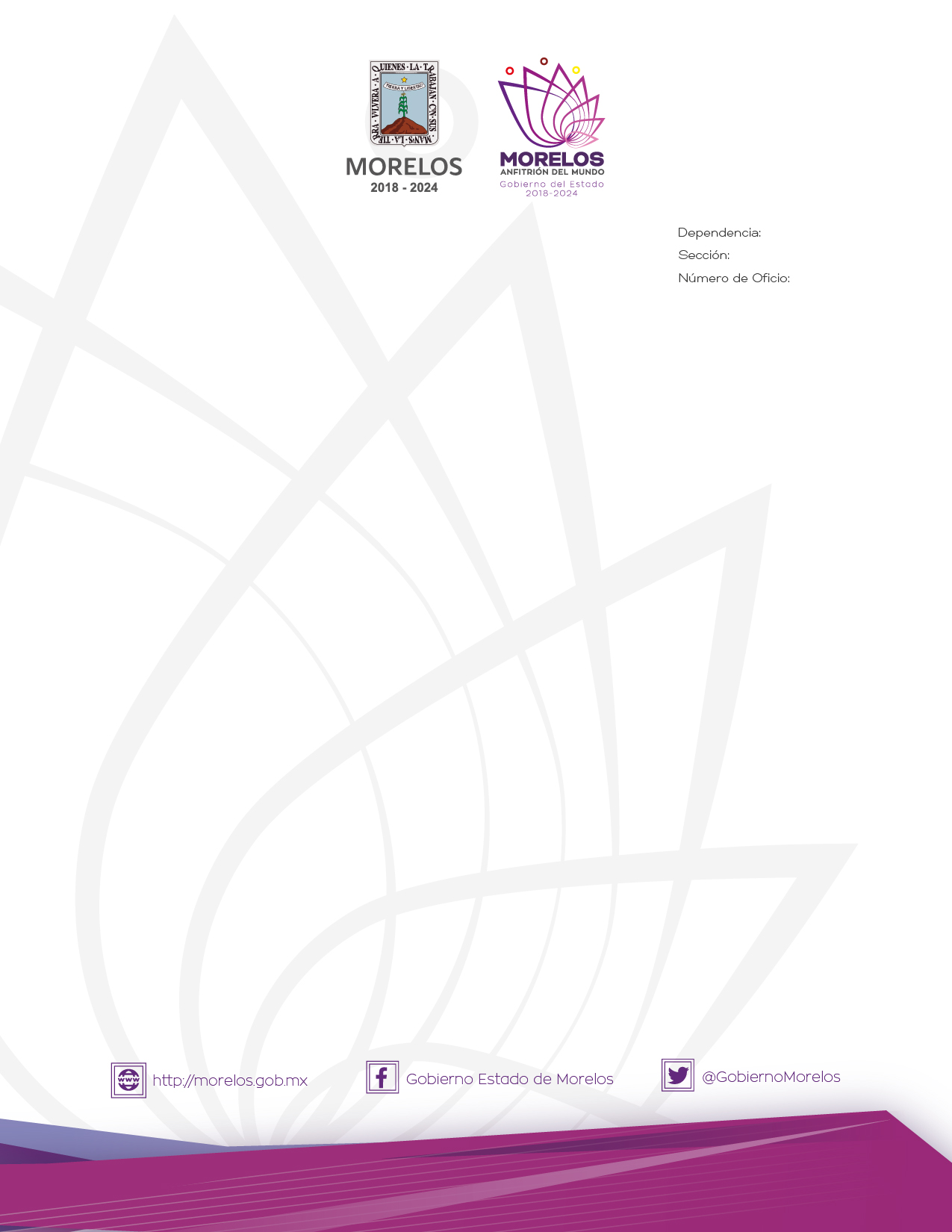 COMITÉ PARA EL CONTROL DE ADQUISICIONES, ENAJENACIONES, ARRENDAMIENTOS Y SERVICIOS DEL PODER EJECUTIVO DEL ESTADO DE MORELOS.ACTA DE LA DÉCIMA PRIMERA SESIÓN EXTRAORDINARIA DE 2021.En la Ciudad de Cuernavaca, Morelos, siendo las trece horas del día miércoles primero de diciembre del año dos mil veintiuno, previa convocatoria a través del oficio número SA/DGPAC/1234/2021, de fecha veinticinco de noviembre del año dos mil veintiuno, emitida por la Dirección General de Procesos para la Adjudicación de Contratos de la Secretaría de Administración, se reunieron en el sala de juntas de la Dirección General de Procesos para la Adjudicación de Contratos, los siguientes: ---------------------------------------------------------------------------------------Funcionarios públicos integrantes del Comité para el Control de Adquisiciones, Enajenaciones, Arrendamientos y Servicios del Poder Ejecutivo del Estado de Morelos -------------------------------------------------------------------------------------------------------------------------------------------------------------Alejandra Obregón Barajas, Directora General de Relaciones Públicas de la Oficina de la Gubernatura del Estado y Representante del Gobernador del Estado de Morelos y Presidenta del Comité para el Control de Adquisiciones Enajenaciones, Arrendamientos y Servicios del Poder Ejecutivo del Estado de Morelos, mediante oficio número GOG/011/2021, del veintisiete de enero del año en curso.--------------------------------------------------------------------------------------------------------------Efrén Hernández Mondragón, Director General de Procesos para la Adjudicación de Contratos de la Secretaría de Administración y Secretario Ejecutivo del Comité para el Control de Adquisiciones Enajenaciones, Arrendamientos y Servicios del Poder Ejecutivo del Estado de Morelos----------------------------------------------------------------------------------------------------------------------------------------------------------------------------------------------En calidad de vocales-----------------------------------------------------------------------------------------------------------------------------------Saúl Chavelas Bahena, Secretario Técnico de la Secretaría de Administración, en su carácter de representante designado por la Secretaría de Administración, en su carácter de vocal.---------------------------------------------------------------------------------------------------------------------------------------------------------------------Antonio Hernández Marín, Titular de la Unidad de Enlace Financiero Administrativo de la Secretaría de Hacienda, en su carácter de representante designado por la Secretaría de Hacienda.--------------------------------------------------------------------------------------------------------------------------------------------------------Sergio Chávez Cárdenas, Director General de Responsabilidades de la Secretaría de la Contraloría, en su carácter de representante designado por la Secretaría de la Contraloría.-----------------------------------------------------------------------------------------Titular  del proceso que se encuentra vinculado en la presente sesión.---------------------------------------------------------------------------------------Ana Cecilia Rodríguez González, Secretaria de Desarrollo Económico y del Trabajo, quien presenta el punto cuatro del orden del día.----------------------------------------------------------------------------------------------------------------------------------------------------------------------Invitada permanente--------------------------Georgina Esther Tenorio Menéndez, Directora General de Consultoría de Asuntos Administrativos de la Consejería Jurídica, en su carácter de  representante designada por la Consejería Jurídica.--------------------------------------------------------------------------------------------------------------------------------------------------------------Todos ellos con el fin de desahogar los asuntos de la Décima Primera Sesión Extraordinaria del Comité para el Control de Adquisiciones, Enajenaciones, Arrendamientos y Servicios del Poder Ejecutivo del Estado de Morelos.-------------------------------------------------------------------------------------------------------------------------------------------------------------ORDEN DEL DÍA------------------------------------------------------------------------------------------------------------------------------------------1.- Lista de Asistencia. -------------------------------------------------------------------------2.- Declaración del quórum legal para sesionar.--------------------------------------------3.- Aprobación del orden del día.-------------------------------------------------------------4.- Revisión y en su caso, dictaminar y aprobar la procedencia de la Licitación Pública Nacional presencial número EA-NXX-2021, para la contratación de un servicio de consultoría, administrativa, procesos, técnica y de tecnologías de la información, solicitado por la Secretaría de Desarrollo Económico y del Trabajo.---------------------5.- Clausura de la Sesión.---------------------------------------------------------------------------------------------------------------------------------------------------------------------------------------------------------DESARROLLO DE LA SESIÓN-----------------------------------------------------------------------------------------------------------PUNTO UNO.- Lista de asistencia. El Secretario Ejecutivo del Comité, verifica la lista de asistencia, encontrándose presentes la Presidenta, el Secretario Ejecutivo, tres  vocales permanentes y una vocal cuyo proceso se encuentra vinculado a tratar en la presente sesión, es decir seis integrantes con voz y voto, una invitada permanente con voz, que integran este órgano colegiado, adjuntándose al acta la lista de asistencia firmada en original por cada uno de los representantes de las dependencias que conforman el Comité para el Control de Adquisiciones, Enajenaciones, Arrendamientos y Servicios del Poder Ejecutivo del Estado de Morelos.------------------------------------------------------------------------------PUNTO DOS. - Declaración del quórum legal para sesionar. El Secretario Ejecutivo del Comité, verifica que existe quórum legal para desahogar la sesión conforme lo que establece el artículo 17 fracción VII, Numeral 7, Letra A, párrafo tercero del Reglamento de la Ley Sobre Adquisiciones, Enajenaciones, Arrendamientos y Prestación de Servicios del Poder Ejecutivo del Estado Libre y Soberano de Morelos; quedando formalmente instalada la Décima Primera Sesión Extraordinaria del Comité para el Control de Adquisiciones, Enajenaciones, Arrendamientos y Servicios del Poder Ejecutivo del Estado de Morelos y válidos los acuerdos que de ella resulten.------------------------------------------------------------------------------------------PUNTO TRES. - Aprobación del orden del día. El Secretario Ejecutivo, presenta el contenido del orden del día: --------------------------------------------------------------------------------------------------------------------------------------------------------------------------------------------------Se somete a votación el punto tres.-----------------Voto a favor, Presidenta del Comité. --------------------------------------------------------Voto a favor, Secretario Ejecutivo. -----------------------------------------------------------Voto a favor, Representante de la Secretaría de Administración. -----------------------Voto a favor, Representante de la Secretaría de Hacienda. ------------------------------ Voto a favor, Representante de la Secretaría de la Contraloría.-------------------------Resultado de la votación: 5 votos a favor, 0 votos en contra, 0 votos de abstención.-----------------------------------------------------------------------Con base en el resultado de la votación, los integrantes del Comité, toman el siguiente acuerdo:------------------------------------------------------------------------------------------------------------------------------------------------------------------------------------ ACUERDO 01/11E/01/12/2021.- Los integrantes del Comité, aprueban por unanimidad de votos de los presentes, el contenido del orden del día.--------------------------------------------------------------------------------------------------------------------PUNTO CUATRO.- Revisión y en su caso, dictaminar y aprobar la procedencia de la Licitación Pública Nacional presencial número EA-NXX-2021, para la contratación de un servicio de consultoría, administrativa procesos, técnica y de tecnologías de la información, solicitado por la Secretaría de Desarrollo Económico y del Trabajo.---------------------------------------------------------------------------------------Una vez expuesto el punto por Ana Cecilia Rodríguez González, Secretaria de Desarrollo Económico y del Trabajo, la cual manifestó contar con una suficiencia presupuestal proveniente de recurso estatal por la cantidad de $3,023,996.88 (Tres Millones Veintitrés Mil Novecientos Noventa y Seis Pesos 88/100 M.N.). Según consta en el oficio número SDEyT/UEFA/1344/2021 de fecha 10 de noviembre de 2021, suscrito y firmado por Sugey Peralta Figueroa, Enlace Financiero Administrativo de la Secretaría de Desarrollo Económico y del Trabajo. Dependencia que es responsable de la elaboración de bases que son presentadas ante este Comité, así como el anexo técnico que es fundamental para la elaboración de las presentes bases, a continuación se somete a votación el presente punto, con el siguiente resultado.------------------------------------------------------------------------------------------------------------------------------Uso de la voz--------------------------------La Secretaría de Hacienda, manifiesta lo siguiente: -----------------------------------1.- Aspectos de fondo a considerar. En el oficio número SDEyT/UEFA/1416/2021 de fecha 24 de noviembre de 2021, no se exponen plenamente los argumentos que justifiquen la celebración de una sesión extraordinaria, por lo que se considera que deben fortalecerse dichos argumentos. -----------------------------------------------------La Secretaría de la Contraloría, manifiesta lo siguiente: ---------------------------1.- El plazo a contratar el servicio es por partida única y cuenta con tres renglones: para el renglón 1 y 2 es de 7 meses y para el renglón 3 es de 18 meses. -----------2.- No se justifica el motivo para celebrar la sesión extraordinaria por tratarse de un asunto imprevisto de conformidad  con el artículo 17 fracción VII.---------------------3.- No se cuenta con disponibilidad presupuestal hasta el momento del contrato FIDECOM, les  depositara de acuerdo a los pagos establecidos.------------------------4.- El monto mencionado en el convenio para la partida 1 y 2 es por $1,200,000.00 y el monto presentado en la suficiencia especifica $1,084,998.88 no coinciden, tiene una diferencia de $115,001.12, se realizó la modificación o el ajuste de que ahora la cantidad es de $1, 084,998.88.------------------------------------------------------------5.- Se tiene considerado el tema si el fallo se va al 1 de enero, ya que se mencionaba que tenían que comprometer al 31 de diciembre, les darán los tiempos.6.- No les alcanza su suficiencia conforme al estudio de mercado.----------------------7.- La forma de pago conforme al renglón 3 o se estableció en el estudio de mercado.8.- La experiencia que se solicita en la convocatoria, no se solicita en la investigación de mercado. -------------------------------------------------------------------------------------------------------------------------------------------------------------------------En uso de la voz la Secretaría de Desarrollo Económico y del Trabajo, manifiesta que derivado de las observaciones emitidas por los integrantes del Comité, solicita replantear el procedimiento antes mencionado, con el propósito de que se solventen todas las observaciones y estemos en posibilidad de volver a someter a consideración el presente asunto el siguiente ejercicio fiscal. ---------------------------------------------------------------------------------------------------------------------------------------------Previo uso de la voz por parte de los integrantes para manifestar sus observaciones: -----------------------------------------------------------------------------------------Se somete a votación el punto cuatro: -----------------------------------------------------------------------------------------------------------------------Voto en contra, Presidenta del Comité. -----------------------------------------------------Voto en contra, Secretario Ejecutivo.---------------------------------------------------------Voto en contra, Representante de la Secretaría de Administración. --------------------Voto en contra, Representante de la Secretaría de Hacienda. ---------------------------Voto en contra, Representante de la Secretaría de la Contraloría.-----------------------Voto en contra, área solicitante.--------------------------------------------------------------Resultado de la votación: 6 votos a favor, 0 votos en contra, 0 voto de abstención.-ACUERDO 02/11E/01/12/2021.- Los integrantes del Comité para el Control de Adquisiciones, Enajenaciones, Arrendamientos y Servicios del Poder Ejecutivo del Estado de Morelos, acordaron por unanimidad de votos, NO aprobar la procedencia de la Licitación Pública Nacional presencial número EA-NXX-2021, para la contratación de un servicio de consultoría, administrativa procesos, técnica y de tecnologías de la información, solicitado por la Secretaría de Desarrollo Económico y del Trabajo. Lo anterior de conformidad con lo dispuesto por los artículos 27, 28 facción VII de la Ley sobre Adquisiciones, Enajenaciones, Arrendamientos y Prestación de Servicios del Poder Ejecutivo del Estado Libre y Soberano de Morelos.-PUNTO CINCO.- Clausura de la sesión. Siendo las catorce horas con veinte   minutos del día miércoles primero de diciembre  del año dos mil  veintiuno, se clausura la Décima Primera Sesión Extraordinaria del año 2021. Se levanta la presente acta, firmando al margen y al calce, para debida constancia legal de todos los que en ella intervinieron. De conformidad por lo dispuesto en el artículo 17 inciso H) del Reglamento de la Ley sobre Adquisiciones, Enajenaciones, Arrendamientos y Prestación de Servicios del Poder Ejecutivo del Estado Libre y Soberano de Morelos, se agregan al apéndice del acta y forman parte de la presente acta lo siguiente: ---Integración: SDEyT (Archivo Digital) 1.-  Oficio número SDEyT/UEFA/1416/2021 de fecha 24 de noviembre de 2021. 2.- Oficio número SDEyT/UEFA/1344/2021 de fecha 10 de noviembre de 2021. 3.- Oficio número SH/0692/2021 de fecha 01 de junio de 2021. 4.- Oficio número SH/1141/2021 de fecha 06 de septiembre de 2021. 5.- Oficio número SH/CPP/DGPGP/2231-GH/2021 de fecha 01 de octubre de 2021. 6.- Oficio número SA/059/2021 de fecha 05 de octubre de 2021. 7.- Oficio número SH/CPP/DGPGP/2283-GH/2021 de fecha 06 de octubre de 2021. 8.- Oficio número SA/050/2021 de fecha 30 de septiembre de 2021. 9.- Oficio número SDEyT/CDE/DGMyFE/164/2021 de fecha 11 de noviembre de 2021. 10.- Oficio número SDEyT/CDE/DGMyFE/165/2021 de fecha 11 de noviembre de 2021. 11.- Oficio número SDEyT/UEFA/1358/2021 de fecha 11 de noviembre de 2021. 12.- Oficio número SDEyT/426/2021 de fecha 12 de noviembre de 2021. 13.- Convenios de colaboración. 14.- Proyecto de bases y anexos técnicos. 15.- Modelo de contrato. 16.- Anexo técnico. 17.- Ficha técnica. 18.- Estudio de mercado. 19.- Cotizaciones. ------------------------------------------------------------------________________________________Alejandra Obregón Barajas. Directora General de Relaciones Públicas de la Oficina de la Gubernatura del Estado, Representante del Gobernador del Estado de Morelos y Presidenta  del Comité; mediante oficio número GOG/011 /2021 de fecha 27 de enero del año en curso.Hoja de firmas del Acta de la Décima Primera Sesión Extraordinaria del Comité para el Control de Adquisiciones, Enajenaciones, Arrendamientos y Servicios del Poder Ejecutivo del Estado de Morelos, de fecha 01 de Diciembre del año dos mil veintiuno. -------------------------------------------------------------------------------------------------------COMITE/11SE/01-12-2021_______________________________Efrén Hernández Mondragón. Director General de Procesos para la Adjudicación de Contratos de la Secretaría de Administración y Secretario Ejecutivo del Comité para el Control de Adquisiciones Enajenaciones, Arrendamientos y Servicios del Poder Ejecutivo del Estado de Morelos._______________________________Efrén Hernández Mondragón. Director General de Procesos para la Adjudicación de Contratos de la Secretaría de Administración y Secretario Ejecutivo del Comité para el Control de Adquisiciones Enajenaciones, Arrendamientos y Servicios del Poder Ejecutivo del Estado de Morelos.________________________________Saúl Chavelas Bahena, Secretario Técnico de la Secretaría de Administración, en su carácter de representante designado por la Secretaría de Administración. Vocal.________________________________Saúl Chavelas Bahena, Secretario Técnico de la Secretaría de Administración, en su carácter de representante designado por la Secretaría de Administración. Vocal._________________________________Antonio Hernández Marín Titular de la Unidad de Enlace Financiero Administrativo de la Secretaría de Hacienda y Representante designado por la Secretaría de Hacienda.Vocal.Con Voz:________________________________Georgina Esther Tenorio Menéndez Directora General de Consultoría de Asuntos Administrativos de la Consejería Jurídica, en su carácter de  representante designada por la Consejería JurídicaInvitada Permanente._________________________________Antonio Hernández Marín Titular de la Unidad de Enlace Financiero Administrativo de la Secretaría de Hacienda y Representante designado por la Secretaría de Hacienda.Vocal.Con Voz:________________________________Georgina Esther Tenorio Menéndez Directora General de Consultoría de Asuntos Administrativos de la Consejería Jurídica, en su carácter de  representante designada por la Consejería JurídicaInvitada Permanente._________________________________Antonio Hernández Marín Titular de la Unidad de Enlace Financiero Administrativo de la Secretaría de Hacienda y Representante designado por la Secretaría de Hacienda.Vocal.Con Voz:________________________________Georgina Esther Tenorio Menéndez Directora General de Consultoría de Asuntos Administrativos de la Consejería Jurídica, en su carácter de  representante designada por la Consejería JurídicaInvitada Permanente._________________________________Antonio Hernández Marín Titular de la Unidad de Enlace Financiero Administrativo de la Secretaría de Hacienda y Representante designado por la Secretaría de Hacienda.Vocal.Con Voz:________________________________Georgina Esther Tenorio Menéndez Directora General de Consultoría de Asuntos Administrativos de la Consejería Jurídica, en su carácter de  representante designada por la Consejería JurídicaInvitada Permanente._____________________________Sergio Chávez Cárdenas. Director General de Responsabilidades de la Secretaría de la Contraloría y Representante designado por la Secretaría de la Contraloría. Vocal.Vocal  con voz y voto  (Árearequirente )________________________________Ana Cecilia Rodríguez González, Secretaria de Desarrollo Económico y del Trabajo.